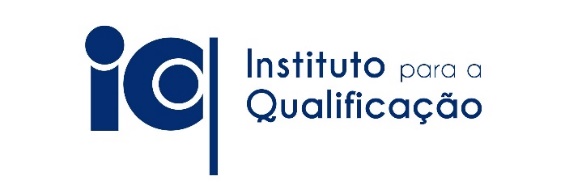 OFERTA FORMATIVA 2022/2023Técnico/a de Apoio Familiar e de Apoio à ComunidadeModalidade de Formação: Curso ProfissionalLocal de Formação: Escola Profissional Dr. Francisco FernandesCertificação: 12º Ano de Escolaridade - Nível 4Horário: LaboralData de Início: setembro 2022Duração: 3 anosIdade: Entre os 15 e os 23 anosHabilitação Escolar (à entrada): 9º Ano de Escolaridade e /ou frequência do Ensino Secundário, ou titulares de habilitação equivalente.Saída Profissional: É o/a profissional qualificado/a apto/a a prestar cuidados de apoio direto a indivíduos no domicílio ou em contexto institucional, nomeadamente idosos, pessoas com deficiência e pessoas com outro tipo de dependência funcional temporário ou permanente, de acordo com as indicações da equipa técnica e os princípios deontológicos de atuação.Carga horária para os 3 anos letivos:Português: 320hLíngua Estrangeira I ou II: 220h                                                     Área de Integração: 220h                                                                              Tecnologias da Informação e Comunicação: 100h                                     Educação Física: 140hMatemática: 100hPsicologia: 200hSociologia: 200hUFCDs: 1100hFormação em Contexto de Trabalho: 600hTotal: 3200 horas Para mais informações, por favor contacte:Telefone: (+351) 291701090/ (+351) 963 591 287Linha Verde: 800 201 913E-mail: geral.iq@edu.madeira.gov.pt